Чем диспансеризация для переболевших COVID-19 отличается от общей диспансеризацииОбщая диспансеризация — это определенный набор анализов и обследований, которые делают бесплатно по полису ОМС. Обследования должны выявить самые частые заболевания.Диспансеризация для переболевших COVID-19 — не отдельное мероприятие, а расширенная версия общей диспансеризации.Общая диспансеризация проходит в два этапа. Обследования на первом этапе:Измерение роста, веса, индекса массы тела.Измерение артериального давления.Два анализа крови — на общий холестерин и глюкозу.Флюорография — тем, кому это обследование не проводили в течение года.Измерение внутриглазного давления — всем, кто пришел на диспансеризацию в первый раз и людям от 40 лет и старше.ЭКГ в покое — всем, кто пришел на диспансеризацию в первый раз и людям от 35 лет и старше.Гинекологический осмотр — женщинам до 39 лет.Пап-тест — мазок с шейки матки для выявления рака шейки матки — женщинам до 64 лет.Приказ Минздрава от от 13.03.2019 № 124нПациентам от 40 лет и старше на первом этапе проводят еще несколько обследований:Анализ крови на гемоглобин, лейкоциты и СОЭ.Анализ кала на скрытую кровь. Анализ помогает заподозрить полипы толстой кишки, геморрой, язву или колоректальный рак.Маммография — женщинам. Исследование помогает выявить рак молочных желез на ранней стадии.Эзофагогастродуоденоскопия — всем в 45 лет. Анализ помогает выявить заболевания слизистой пищевода, желудка и двенадцатиперстной кишки.Анализ крови на простат-специфический антиген — мужчинам от 45 лет и старше. Помогает заподозрить рак простаты.После всех обследований пациент попадает на прием к терапевту. Врач осматривает кожу и слизистую рта, щитовидную железу и лимфатические узлы. Если по результатам осмотра и обследований терапевт заподозрит какое-то заболевание, на втором этапе диспансеризации проведут дополнительные обследования и направят к узким специалистам.Диспансеризация для переболевших COVID-19. На первом этапе к общим обследованиям добавят: Измерение сатурации — концентрации кислорода в артериальной крови. На этапе реабилитации после коронавируса тест помогает оценить, как пациент переносит физические нагрузки и есть ли улучшения.Тест с шестиминутной ходьбой — измеряет максимальное расстояние, которое человек проходит в удобном для него темпе за шесть минут. Данные теста используют, чтобы оценить реакцию на лечение коронавируса и спрогнозировать риск инвалидности или смерти у людей с заболеваниями сердца и легких.Спирометрия — помогает оценить работу легких после перенесенной коронавирусной инфекции: какой объем воздуха и как быстро через них проходит.Анализ крови на концентрацию Д-димера — людям, переболевшим коронавирусом в средней и тяжелой форме. Анализ помогает выявить признаки тромбообразования.Общий и биохимический анализ крови для оценки общего состояния пациента.Постановление Правительства РФ от 18.06.2021 № 927Как и в случае с общей диспансеризацией, для уточнения диагноза на втором этапе диспансеризации терапевт может назначить дополнительные обследования: эхокардиографию, КТ легких и дуплексное сканирование вен нижних конечностей, а также направить к узким специалистам.Постановление Правительства РФ от 18 июня 2021 г. N 927 "О внесении изменений в Программу государственных гарантий бесплатного оказания гражданам медицинской помощи на 2021 год и на плановый период 2022 и 2023 годов”21 июня 2021 Правительство Российской Федерации постановляет:1. Утвердить прилагаемые изменения, которые вносятся в Программу государственных гарантий бесплатного оказания гражданам медицинской помощи на 2021 год и на плановый период 2022 и 2023 годов, утвержденную постановлением Правительства Российской Федерации от 28 декабря 2020 г. N 2299 "О Программе государственных гарантий бесплатного оказания гражданам медицинской помощи на 2021 год и на плановый период 2022 и 2023 годов" (Собрание законодательства Российский Федерации, 2021, N 2, ст. 384; N 12, ст. 2000).2. Настоящее постановление вступает в силу со дня его официального опубликования.УТВЕРЖДЕНЫ
постановлением Правительства
Российской Федерации
от 18 июня 2021 г. N 927Изменения,
которые вносятся в Программу государственных гарантий
бесплатного оказания гражданам медицинской помощи
на 2021 год и на плановый период 2022 и 2023 годов1. В разделе IV:а) после абзаца семнадцатого дополнить абзацами следующего содержания:"С 1 июля 2021 г. в дополнение к профилактическим медицинским осмотрам и диспансеризации граждане, переболевшие новой коронавирусной инфекцией (COVID-19), вправе пройти углубленную диспансеризацию, включающую исследования и иные медицинские вмешательства по перечню, который приведен в приложении N 4 (далее - углубленная диспансеризация).Углубленная диспансеризация также может быть проведена по инициативе гражданина, в отношении которого отсутствуют сведения о перенесенном заболевании новой коронавирусной инфекцией (COVID-19).Перечень медицинских организаций, осуществляющих углубленную диспансеризацию, и порядок их работы размещаются:в отношении медицинских организаций, подведомственных органам исполнительной власти субъекта Российской Федерации, - органом исполнительной власти субъекта Российской Федерации в сфере охраны здоровья на его официальном сайте в информационно-телекоммуникационной сети "Интернет", а также на едином портале государственных и муниципальных услуг (функций) (далее - единый портал);в отношении федеральных медицинских организаций - федеральным органом исполнительной власти, осуществляющим функции и полномочия учредителя медицинской организации, на его официальном сайте в информационно-телекоммуникационной сети "Интернет", а также на едином портале.Порядок направления граждан на прохождение углубленной диспансеризации, включая категории граждан, проходящих углубленную диспансеризацию в первоочередном порядке, устанавливается Министерством здравоохранения Российской Федерации.Медицинские организации, в том числе подведомственные федеральным органам исполнительной власти и имеющие прикрепленный контингент, в соответствии с порядком направления граждан на прохождение углубленной диспансеризации, включая категории граждан, проходящих углубленную диспансеризацию в первоочередном порядке, формируют перечень граждан, подлежащих углубленной диспансеризации, и направляют его в территориальный фонд обязательного медицинского страхования. Территориальные фонды обязательного медицинского страхования доводят указанные перечни до страховых медицинских организаций, в которых застрахованы граждане, подлежащие углубленной диспансеризации.Информирование граждан о возможности пройти углубленную диспансеризацию осуществляется с привлечением страховых медицинских организаций с использованием единого портала, сети радиотелефонной связи (смс-сообщения) и иных доступных средств связи.Запись граждан на углубленную диспансеризацию осуществляется в установленном порядке, в том числе с использованием единого портала.Медицинские организации организуют прохождение углубленной диспансеризации гражданином из расчета выполнения всех исследований и иных медицинских вмешательств первого этапа углубленной диспансеризации в соответствии с пунктом 1 приложения N 4 к Программе в течение одного дня.По результатам углубленной диспансеризации в случае выявления у гражданина хронических неинфекционных заболеваний, в том числе связанных с перенесенной новой коронавирусной инфекцией (COVID-19), гражданин в установленном порядке ставится на диспансерное наблюдение, при наличии показаний ему оказывается соответствующее лечение и медицинская реабилитация в порядке, установленном Министерством здравоохранения Российской Федерации, предоставляются лекарственные препараты в соответствии с законодательством Российской Федерации.Федеральный фонд обязательного медицинского страхования осуществляет взаимодействие с территориальными фондами обязательного медицинского страхования, в том числе по вопросам осуществления мониторинга прохождения углубленной диспансеризации и ее результатов.";б) абзац восемнадцатый после слова "диспансеризации" дополнить словами ", в том числе углубленной,";в) абзац девятнадцатый после слова "диспансеризации," дополнить словами "включая углубленную диспансеризацию,".2. Раздел V после абзаца шестого дополнить абзацем следующего содержания:"углубленной диспансеризации, в том числе в 2021 году за счет иных межбюджетных трансфертов бюджетам субъектов Российской Федерации на финансовое обеспечение расходных обязательств субъектов Российской Федерации и г. Байконура по предоставлению межбюджетных трансфертов бюджету соответствующего территориального фонда обязательного медицинского страхования на оплату углубленной диспансеризации;".3. Дополнить приложением N 4 следующего содержания:"ПРИЛОЖЕНИЕ N 4
к Программе государственных
гарантий бесплатного оказания
гражданам медицинской помощи
на 2021 год и на плановый период
2022 и 2023 годовПеречень
исследований и иных медицинских вмешательств, проводимых в рамках углубленной диспансеризации1. Первый этап углубленной диспансеризации проводится в целях выявления у граждан, перенесших новую коронавирусную инфекцию COVID-19, признаков развития хронических неинфекционных заболеваний, факторов риска их развития, а также определения медицинских показаний к выполнению дополнительных обследований и осмотров врачами-специалистами для уточнения диагноза заболевания (состояния) на втором этапе диспансеризации и включает в себя:а) измерение насыщения крови кислородом (сатурация) в покое;б) тест с 6-минутной ходьбой (при исходной сатурации кислорода крови 95 процентов и больше в сочетании с наличием у гражданина жалоб на одышку, отеки, которые появились впервые или повысилась их интенсивность);в) проведение спирометрии или спирографии;г) общий (клинический) анализ крови развернутый;д) биохимический анализ крови (включая исследования уровня холестерина, уровня липопротеинов низкой плотности, С-реактивного белка, определение активности аланинаминотрансферазы в крови, определение активности аспартатаминотрансферазы в крови, определение активности лактатдегидрогеназы в крови, исследование уровня креатинина в крови);е) определение концентрации Д-димера в крови у граждан, перенесших среднюю степень тяжести и выше новой коронавирусной инфекции (COVID-19);ж) проведение рентгенографии органов грудной клетки (если не выполнялась ранее в течение года);з) прием (осмотр) врачом-терапевтом (участковым терапевтом, врачом общей практики).2. Второй этап диспансеризации проводится в целях дополнительного обследования и уточнения диагноза заболевания (состояния) и включает в себя:а) проведение эхокардиографии (в случае показателя сатурации в покое 94 процента и ниже, а также по результатам проведения теста с 6-минутной ходьбой);б) проведение компьютерной томографии легких (в случае показателя сатурации в покое 94 процента и ниже, а также по результатам проведения теста с 6-минутной ходьбой);в) дуплексное сканирование вен нижних конечностей (при наличии показаний по результатам определения концентрации Д-димера в крови).".Обзор документаСкорректирована программа гарантий оказания гражданам медпомощи на 2021-2023 гг.С 1 июля 2021 г. переболевшие COVID-19, а также граждане, в отношении которых отсутствуют сведения о перенесенном заболевании COVID-19, смогут пройти углубленную диспансеризацию. При этом Минздрав определит категории, имеющие право на такую диспансеризацию в первоочередном порядке. Записаться можно будет в т. ч. через портал госуслуг.Предусмотрены общий и биохимический анализы крови, измерение насыщения крови кислородом (сатурация), тест с 6-минутной ходьбой, спирометрия, рентген грудной клетки, прием терапевта. Для переболевших добавятся анализ на определение концентрации D-димера в крови, помогающий выявлять признаки тромбообразования. Все исследования можно будет пройти в течение одного дня.В дальнейшем при необходимости могут назначить эхокардиографию, КТ легких и допплеровское исследование сосудов нижних конечностей.Поправки вступают в силу со дня опубликования.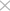 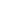 Председатель Правительства
Российской Федерации М. Мишустин 